4th April 2023To: All Members of Hemington, Hardington & Foxcote Parish CouncilDear CouncillorYou are summoned to a full council meeting of the Hemington, Hardington & Foxcote Parish Council on Wednesday 10th April 2023 The meeting will be held at Faulkland Village HallThe meeting will consider the items set out below.J A GregoryJennifer GregoryParish ClerkA G E N D AApologies for absence and to consider reasons given1.1 	Council to receive apologies for absence and, if appropriate, to resolve to approve the reasons given.Declarations of Interest and Dispensations2.1 	Members to declare any interest they may have in agenda items in accordance with the Council’s Code of Conduct.2.2	To receive written requests for dispensation for disclosable pecuniary interests.2.3	To grant any dispensation as appropriate.Minutes of the previous meeting held3.1	To confirm and sign as a correct record the minutes of the meeting held on 8th March 2023Reports4.1	To receive the Count/District Councillor’s Report4.2	To receive the Chairman’s reportPlanning Applications for consideration5.1 	Planning Matters for discussion:	Application 2022/2076/OUT at Land At 373487 154309 Tyning Hill To Faulkland 5 DwellingsDeadline 4th April.  Application circulated and views taken via email to refuse the application. Cllr Green provided information/suggestions to allow the application to go ahead subsequently submitted. Play Area6.1	Fencing options and requirements for Play park – option circulatedFinances7.1	To receive finance schedule for the month.  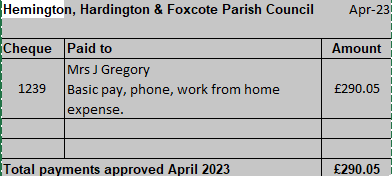 7.2 	Balance on Accounts as at 31.02.23 7.3	Year end process and timeline.	8.	Traffic/Highways/Other8.1	Ongoing debate regarding Traffic/ Sara Davis	9.	Correspondence9.1	Training opportunities for Councillors Any Other businessClerk has completed CiLCA qualification and has certificate. Date of Next MeetingDue to Clerk unavailability the next meeting will be two weeks later than normal 24th May at 	Faulkland Village Hall